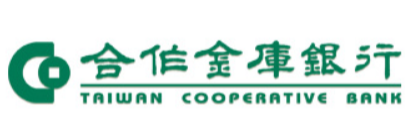            銀行名稱:合作金庫銀行松江分行                     (合作金庫代號:006)        公司名稱:揚昇旅行社有限公司     銀行帳號:0958-717-081632